Ректору Самарского университета Богатыреву В.Д.от обучающегося ______ курса_____________ группы____________________________________факультета (института)по направлению подготовки / специальности__________________________________________________________________________(фамилия имя, отчество полностью)Тел.: ____________________________________________________E-mail: __________________________________________________ЗАЯВЛЕНИЕПрошу разрешить прохождение государственной итоговой аттестации (ГИА) (итоговой аттестации) с применением дистанционных образовательных технологий в связи с _____________.Я подтверждаю, что обеспечен(а) всем необходимым для этого оборудованием, а именно: персональным компьютером с выходом в интернет; требуемым программным обеспечением, подключением к сети Интернет; веб-камерой; микрофоном и устройством воспроизведения звука.__________________			________________________Подпись 							ФИОЯ подтверждаю, что ознакомлен(а) с «Регламентом проведения государственной итоговой аттестации (итоговой аттестации) по образовательным программам высшего образования – программам бакалавриата, программам специалитета, программам магистратуры, с применением дистанционных образовательных технологий в федеральном государственном автономном образовательном учреждении высшего образования «Самарский национальный исследовательский университет имени академика С.П. Королева» (Самарский университет)».__________________			________________________Подпись 							ФИОЯ оповещен(а) о необходимости предъявления паспорта (иного документа, удостоверяющего личность) для идентификации личности.__________________			________________________Подпись 							ФИОСогласовано:Начальник отдела по организации практик, стажировок и итоговой аттестации                         __________________   Ю.С. Корякина                    Подпись 	Директор (исполнительный директор) института/декан (исполнительный декан) факультета	__________________	                        ___________________/ 	ФИО                 Подпись 				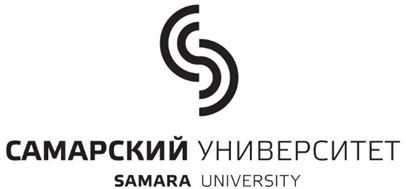 федеральное государственное автономное образовательное учреждение высшего образования «Самарский национальный исследовательский университетимени академика С.П. Королева»     Институт (факультет) РАСПОРЯЖЕНИЕ_________ № ______О допуске обучающихся_________________   (очная, очно-заочная, заочная)формы обучения к государственной итоговой аттестации(итоговой аттестации)по основным профессиональным образовательным программам высшего образования1. Допустить к государственной итоговой аттестации (итоговой аттестации), проводимой с применением дистанционных образовательных технологий с гиперссылой на ресурс: _________, обучающихся, не имеющих академической задолженности и в полном объеме выполнивших учебный план или индивидуальный учебный план по основным профессиональным образовательным программам высшего образования (ОПОП ВО):-  по направлению подготовки бакалавриата  _______________________________________						     код и наименование направления подготовки, направленность (профиль)1. ФИО обучающегося (полностью)- по специальности ______________________________________________________________					код и наименование специальности, специализация (направленность (профиль)1. ФИО обучающегося (полностью)- по направлению подготовки магистратуры________________________________________						             код и наименование направления подготовки, направленность (профиль)1. ФИО обучающегося (полностью)	2. Считать не допущенными к государственной итоговой аттестации (итоговой аттестации), проводимой с применением дистанционных образовательных технологий, обучающихся, имеющих академическую задолженность и не выполнивших в полном объеме учебный план или индивидуальный учебный план по основным профессиональным образовательным программам высшего образования (ОПОП ВО): - по направлению подготовки бакалавриата_______________________________________						код и наименование направления подготовки, направленность (профиль)1. ФИО обучающегося (полностью)- по специальности ______________________________________________________________					коди наименование специальности, специализация (направленность (профиль)1.  ФИО обучающегося (полностью)- по направлению подготовки магистратуры________________________________________						 код и наименование направления подготовки, направленность (профиль)1.  ФИО обучающегося (полностью)Директор(исполнительный директор) институтадекан (исполнительный директор) факультета 					И.О. ФамилияРектору Самарского университета Богатыреву В.Д.Служебная запискаПрошу провести государственную итоговую аттестацию (итоговую аттестацию)  по основной(ым) профессионально(ым) образовательной(ым) программе(ам) высшего образования (далее - ОПОП ВО) ___________________________________________________________________,(наименование ОПОП ВО) с применением дистанционных образовательных технологий (далее – ДОТ),  в связи с ____________________________________________________________________________________ (указание причины организации  государственных аттестационных испытаний (итоговых аттестационных испытаний)  с применением ДОТ)         Председатель(и) и члены ГЭК (экзаменационных комиссий), секретарь (и) ГЭК (экзаменационных комиссий), руководители  и консультанты  выпускных квалификационных работ (ВКР) и  обучающиеся обеспечены всем необходимым для этого оборудованием, а именно: персональным компьютером с выходом в интернет; требуемым программным обеспечением, подключением к сети Интернет; веб-камерой; микрофоном и устройством воспроизведения звука.Председатель(и) и члены ГЭК (экзаменационных комиссий), секретарь (и) ГЭК (экзаменационных комиссий), руководители  и консультанты  выпускных квалификационных работ (ВКР) и  обучающиеся ознакомлены с «Регламентом проведения государственной итоговой аттестации (итоговой аттестации) по образовательным программам высшего образования – программам бакалавриата, программам специалитета, программам магистратуры, с применением дистанционных образовательных технологий в федеральном государственном автономном образовательном учреждении высшего образования «Самарский национальный исследовательский университет имени академика С.П. Королева» (Самарский университет)».Директор (исполнительный директор) института          ______________                           ФИО                                                                                                                                                                        подписьВ целях проведения государственной итоговой аттестации (итоговой аттестации) обучающихся и формирования условий для обеспечения равного доступа и качества образования по образовательным программам высшего образования:ПРИКАЗЫВАЮ:Провести государственную итоговую аттестацию (итоговую аттестацию)  по основной(ым) профессионально(ым) образовательной(ым) программе(ам) высшего образования (далее - ОПОП ВО) ________________________________________________________________________________,(наименование ОПОП ВО) с применением дистанционных образовательных технологий (далее – ДОТ).Основание: служебная записка директора (исполнительного директора) института ФИО (приложить.)Проректор по учебной работе					                        А.В. Гаврилов						Проект приказа вносит:Начальник управления занятости и карьеры				           	О.В. Есипова			Согласовано:Проректор по цифровой трансформации		                                                Д.Е. Пашков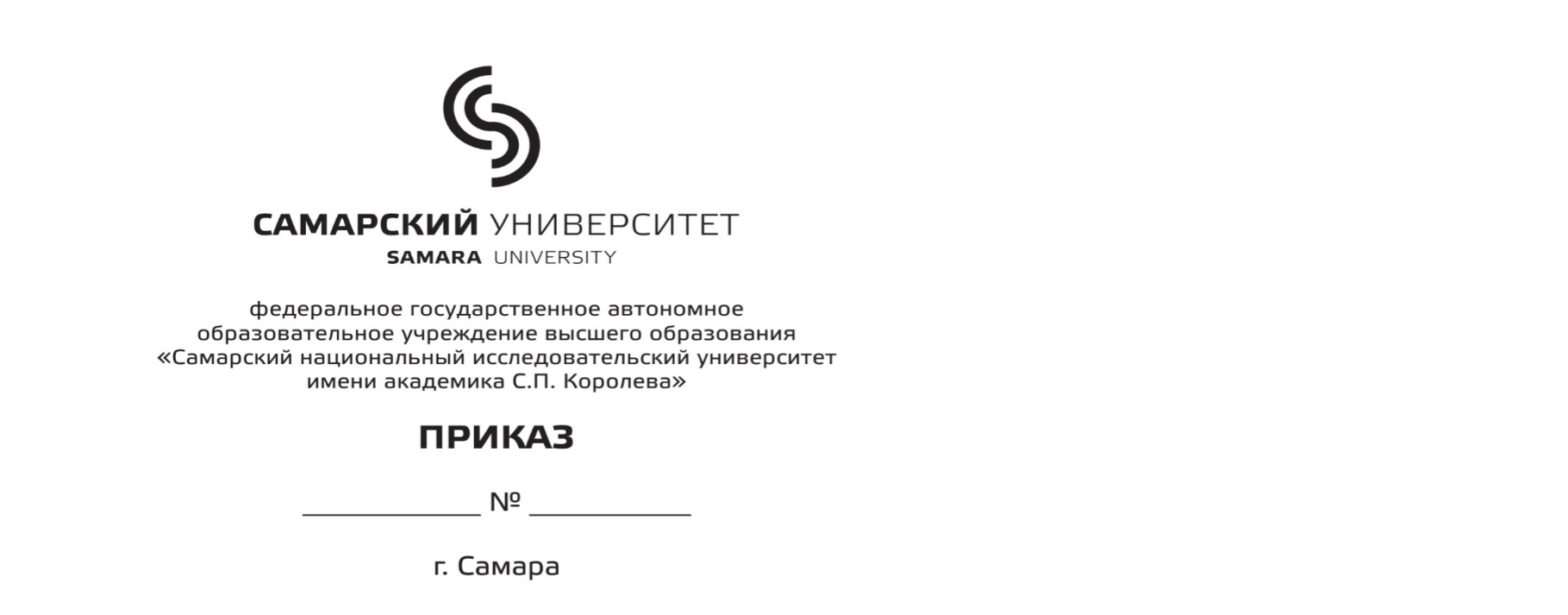 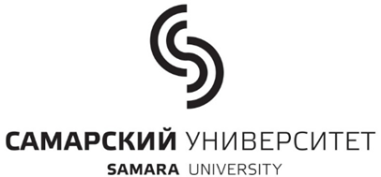              федеральное государственное автономное     образовательное учреждение высшего образования«Самарский национальный исследовательский университет                  имени академика С.П. Королева»Институт (факультет) ___________________________________                      РАСПОРЯЖЕНИЕ                 _____________ № ______________                                        г. СамараОб утверждении расписанийгосударственных аттестационных испытаний (итоговых аттестационных испытаний), проводимых с применением дистанционных образовательных технологий,по образовательным программам высшего образованиядля обучающихся ____________ формы обученияВ целях организации проведения заседаний государственных экзаменационных комиссий (ГЭК) (экзаменационных комиссий) по приему государственных аттестационных испытаний (итоговых аттестационных испытаний), проводимых с применением дистанционных образовательных технологий:Утвердить расписания государственных аттестационных испытаний (итоговых аттестационных испытаний), проводимых с применением дистанционных образовательных технологий, по образовательным программам высшего образования:по направлению подготовки бакалавриата ________________________________________код и наименование направлению подготовки, направленность (профиль)в соответствии с приложением 1;по специальности ____________________________________________________________код и наименование специальности, специализация в соответствии с приложением 2;по направлению подготовки магистратуры _______________________________________код и наименование направлению подготовки, направленность (профиль)в соответствии с приложением 3;Заведующим выпускающими кафедрами института __________________ в течение 5 рабочих дней обеспечить доведение расписания государственных аттестационных испытаний (итоговых аттестационных испытаний), проводимых с применением дистанционных образовательных технологий до сведения председателя и членов ГЭК (экзаменационной комиссии) и апелляционных комиссий, секретарей ГЭК (экзаменационной комиссии), руководителей и консультантов выпускных квалификационных работ (ВКР) и каждого обучающегося, закрепленного за кафедрой для выполнения ВКР, в электронном виде.Директор (исполнительный директор) институтаДекан (исполнительный директор факультета					        И.О. ФамилияСогласовано:Начальник отдела по организации практик,стажировок и итоговой аттестации                                                                                          Ю.С. КорякинаПриложение 1 к распоряжению от «___» ____________ 20__ г. №____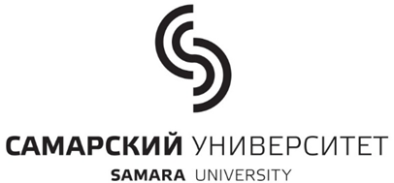 федеральное государственное автономное образовательное учреждение высшего образования «Самарский национальный исследовательский университетимени академика С.П. Королева»Институт (факультет) _______________________________________________________Расписание государственных аттестационных испытаний(ИТОГОВЫХ АТТЕСТЦИОННЫХ ИСПЫТАНИЙ), проводимых с применением дистанционных образовательных технологий по направлению подготовки бакалавриата_______________________________________________________________________,код и наименование направлению подготовки, направленность (профиль)проводимых в государственной экзаменационной комиссии (ГЭК) (экзаменационной комиссией), утвержденной приказом ректора от «___» ____________ 20__ г. №_____:Председатель ГЭК (экзаменационной комиссии) – ФИО (полностью), степень, звание, должность, организация Члены ГЭК (экзаменационной комиссии):1.	ФИО(полностью) – степень, звание, должность (и место работы для сторонних);2.	ФИО(полностью) – степень, звание, должность (и место работы для сторонних);3.	ФИО(полностью) – степень, звание, должность (и место работы для сторонних);4.	ФИО (полностью) – степень, звание, должность (и место работы для сторонних);5.	ФИО (полностью)– степень, звание, должность (и место работы для сторонних).Секретарь ГЭК (экзаменационной комиссии) – ФИО (полностью), степень, звание, должность.Заведующий кафедрой _______________                                                              И.О. ФамилияПриложение 2 к распоряжению от «___» ____________ 20__ г. №____федеральное государственное автономное образовательное учреждение высшего образования «Самарский национальный исследовательский университетимени академика С.П. Королева»Институт (факультет) _______________________________________________________Расписание государственных аттестационных испытаний (ИТОГОВЫХ АТТЕСТЦИОННЫХ ИСПЫТАНИЙ),проводимых с применением дистанционных образовательных технологий по специальности ________________________________________________________________________,код и наименование специальности, специализация проводимых в государственной экзаменационной комиссии (ГЭК) (экзаменационной комиссией), утвержденной приказом ректора от «___» ____________ 20__ г. №_____:Председатель ГЭК (экзаменационной комиссии) – ФИО (полностью), степень, звание, должность, организация Члены ГЭК (экзаменационной комиссии):1.	ФИО(полностью) – степень, звание, должность (и место работы для сторонних);2.	ФИО(полностью) – степень, звание, должность (и место работы для сторонних);3.	ФИО(полностью) – степень, звание, должность (и место работы для сторонних);4.	ФИО (полностью) – степень, звание, должность (и место работы для сторонних);5.	ФИО (полностью)– степень, звание, должность (и место работы для сторонних).Секретарь ГЭК (экзаменационной комиссии) – ФИО (полностью), степень, звание, должность.Заведующий кафедрой _______________                                                              И.О. ФамилияПриложение 3 к распоряжению от «___» ____________ 20__ г. №____федеральное государственное автономное образовательное учреждение высшего образования «Самарский национальный исследовательский университетимени академика С.П. Королева»Институт (факультет) _______________________________________________________Расписание государственных аттестационных испытаний (ИТОГОВЫХ АТТЕСТЦИОННЫХ ИСПЫТАНИЙ),проводимых с применением дистанционных образовательных технологий по направлению подготовки магистратуры ________________________________________________________________________,код и наименование направлению подготовки, направленность (профиль)проводимых в государственной экзаменационной комиссии (ГЭК)(экзаменационной комиссией), утвержденной приказом ректора от «___» ____________ 20__ г. №_____:Председатель ГЭК (экзаменационной комиссии):– ФИО (полностью), степень, звание, должность, организация Члены ГЭК (экзаменационной комиссии):1.	ФИО(полностью) – степень, звание, должность (и место работы для сторонних);2.	ФИО(полностью) – степень, звание, должность (и место работы для сторонних);3.	ФИО(полностью) – степень, звание, должность (и место работы для сторонних);4.	ФИО (полностью) – степень, звание, должность (и место работы для сторонних);5.	ФИО (полностью)– степень, звание, должность (и место работы для сторонних).Секретарь ГЭК (экзаменационной комиссии):– ФИО (полностью), степень, звание, должность.Заведующий кафедрой _______________                                                              И.О. ФамилияФормы протоколов заседаний ГЭК (экзаменационной комиссии) по приёму государственных аттестационных испытаний (итоговых аттестационных испытаний) в форме ГЭ (итогового экзамена) и защиты ВКР с применением ДОТП Р О Т О К О Л     № _________ЗАСЕДАНИЯ ГОСУДАРСТВЕННОЙ ЭКЗАМЕНАЦИОННОЙ КОМИССИИ (ГЭК) (ЭКЗАМЕНАЦИОННОЙ КОМИССИИ)по направлению подготовки (специальности)____________________________________________________(код и наименование направления подготовки / специальности)____________________________________________________________________________________________(направленность (профиль) программы/ специализация)_______________ 202__г. по расписанию государственных аттестационных испытаний (итоговых аттестационных испытаний), утвержденному распоряжением от______________202__г. №______ декана (исполнительного директора) факультета / (директора (исполнительного директора) института)________________________________________________________________________________________________________ (наименование факультета / института)Председатель ГЭК (экзаменационной комиссии): _________________________________________Секретарь ГЭК (экзаменационной комиссии): ____________________________________________Присутствовали:Члены ГЭК (экзаменационной комиссии): _________________________________________________________________________________________________________________________________________________________________________________________________________________________________________________________________________________________________________________________________________________________________________________________________________________ПОВЕСТКА ЗАСЕДАНИЯ:О приёме государственного экзамена (итогового экзамена) ________________________проводимого в ___________________  форме, с применением   (устной / письменной)дистанционных образовательных технологий.Экзаменуется обучающийся___________________________________________________________(Фамилия Имя Отчество)факультета / института _______________________________________________________________. 								(наименование факультета / института)Идентификация личности обучающегося проведена по паспорту _________________________________________________________________________________________________________________документ, удостоверяющий личность (паспорт), серия, номер, кем и когда выданВ ГЭК (экзаменационную комиссию) в электронном виде представлены следующие материалы:Распоряжение о допуске к государственной итоговой аттестации декана (итоговой аттестации) (исполнительного директора) факультета / директора (исполнительного директора) института_____________________________________________ от_________202_г. №__;                                                      (наименование факультета / института)Справка деканата (дирекции) факультета / дирекции института о результатах промежуточной аттестации, подтверждающая выполнение в полном объеме учебного плана / индивидуального учебного плана по образовательной программе _________________________________________________________________________________________________(код и наименование направления подготовки / специальности)_____________________________________________________________________________________________________.направленность (профиль) программы / специализация)Билет №______.Вопросы: ____________________________________________________________________________________________________________________________________________________________________________________________________________
____________________________________________________________________________________________________________________________________________________________________________________________________________Задача (и) (при наличии).Общая характеристика ответов обучающегося на заданные ему вопросы__________________________________________________________________________________________________________________________________________________________________Мнения председателя и членов ГЭК (экзаменационной комиссии): о выявленном в ходе государственного аттестационного испытания (итогового аттестационного испытания)уровне подготовленности ____________________ к решению профессиональных задач                                                                                                  (ФИО обучающегося)__________________________________________________________________________________________________________________________________________________________________________о выявленных недостатках в теоретической и практической подготовке обучающегося _________________________________________________________________________________________________________________________________________________________________________________________________________________________________________________________________________Решили:Признать, что обучающийся ______________________________________________________                                                                                    (Фамилия Имя Отчество)сдал государственный экзамен (итоговый экзамен)_________________________________________с оценкой ______________________________.Итоги голосования: «За» ______ членов ГЭК (экзаменационной комиссии), «Против» _______ членов ГЭК (экзаменационной комиссии).Председатель ГЭК (экзаменационной комиссии) _____________                _________________                                                                                                                                      (подпись)                                               (И.О.Ф.)Секретарь (экзаменационной комиссии)_____________            _________________                                                                                                         (подпись)                                                          (И.О.Ф.)*См. далее протокол заседания ГЭК(экзаменационной комиссии) по защите ВКР с учетом результатов сдачи государственного экзамена(итогового экзамена)П Р О Т О К О Л     № _________ЗАСЕДАНИЯ ГОСУДАРСТВЕННОЙ ЭКЗАМЕНАЦИОННОЙ КОМИССИИ (ГЭК) (ЭКЗАМЕНАЦИОННОЙ КОМИССИИ)по направлению подготовки (специальности)____________________________________________________(код и наименование направления подготовки / специальности)____________________________________________________________________________________________направленность (профиль) программы/ специализация)_______________202_г. с ___ час. ___мин. до ___ час. ____мин. по расписанию государственных аттестационных испытаний (итоговых аттестационных испытаний), утвержденному распоряжением от ______________202_г. №__ декана (исполнительного директора) факультета/ директора (исполнительного директора) института________________________________________________________________________ (наименование факультета / института)Председатель ГЭК (экзаменационной комиссии): ______________________________________________Секретарь ГЭК (экзаменационной комиссии): __________________________________________________Присутствовали:Члены ГЭК (экзаменационной комиссии): _________________________________________________________________________________________________________________________________________________________________________________________________________________________________________________________________________________________________________________________________________________________________________________________ПОВЕСТКА ЗАСЕДАНИЯ:О защите выпускной квалификационной работы (ВКР), выполненной обучающимся____________________________________________________________________________________(Фамилия Имя Отчество)на тему: ________________________________________________________________________________________________________________________________________________________________________________под руководством_____________________________________________________________________________                                                                                                 (должность, степень, звание, ФИО руководителя ВКР)при консультации___________________________________________________________________________________                                                                                                 (должность, степень, звание, ФИО консультанта ВКР)Защита ВКР проводится с применением дистанционных образовательных технологий. Идентификация личности обучающегося проведена по паспорту ________________________________________________________________________________________________________________________________документ, удостоверяющий личность (паспорт), серия, номер, кем и когда выданВ ГЭК (экзаменационную комиссию), в электронном виде представлены следующие материалы:Распоряжение о допуске к государственной итоговой аттестации декана (итоговой аттестации)(исполнительного директора) факультета / директора (исполнительного директора) института  _______________________________________________ от_________202_г. №__;				(наименование факультета/ института)Справка деканата(дирекции) факультета/ дирекции института, о результатах промежуточной аттестации, подтверждающая выполнение в полном объеме учебного плана/индивидуального учебного плана по образовательной программе по направлению подготовки (специальности)____________________________________________________________________________                                                              (код и наименование направления подготовки / специальности)____________________________________________________________________________________________________, (направленность (профиль) программы / специализация)а также о результатах прохождения государственных аттестационных испытаний (итоговых аттестационных испытаний), предшествовавших защите ВКР;Выпускная квалификационная работа на _____ страницах;Демонстрационные материалы на ___ листах;Отзыв руководителя ВКР;Рецензия по ВКР (для специалитета и магистратуры)_____________________________________________.                                                                                             (ФИО, должность рецензента, наименование организации)После сообщения о выполненной ВКР в течение _____ мин. обучающемуся были заданы следующие вопросы (вместе с вопросом указать фамилию лица, задавшего вопрос)______________________________________________________________________________________________________________________________________________________________________________________________________________________
____________________________________________________________________________________________________________________________________________________________________________________________________________________________________________________________________________________________________________________________________________________________________________________________________________________________________________________________________________Общая характеристика ответов обучающегося на заданные ему вопросы______________________________________________________________________________________________________________________________________________________________________________________________________________________Мнения председателя и членов ГЭК (экзаменационной комиссии): о выявленном в ходе государственного аттестационного испытания (итогового аттестационного испытания) уровне подготовленности _____________________________________к решению профессиональных задач                                                                                   (ФИО обучающегося)____________________________________________________________________________________________о выявленных недостатках в теоретической и практической подготовке обучающегося__________________________________________________________________________________________________________________________________________________________________________________________________________Решили:Признать, что обучающийся _______________________________________________________________                                                                          (Фамилия Имя Отчество)выполнил и защитил ВКР с оценкой _________________________________________.С учетом результатов сдачи Государственного экзамена (итогового экзамена)  на оценку ___________( Протокол №___ от ______________202_ г.) и защиты ВКР на оценку ________________________________ присвоитьобучающемуся______________________________________________________________________                                                                                                                                      (Фамилия Имя Отчество)квалификацию ____________________________________________________.Выдать документ о высшем образовании и о квалификации образца, установленногоМинистерством науки и высшего образования Российской Федерации_____________________________________________(диплом бакалавра / специалиста / магистра) (с отличием)Итоги голосования: «За» ______ членов ГЭК (экзаменационной комиссии), «Против» _______ членов ГЭК(экзаменационной комиссии).Председатель (экзаменационной комиссии)    _________________               _________________________                                                                                                                           (подпись)                                                                               (И.О.Ф.)Секретарь (экзаменационной комиссии)           ________________              _________________________                                                                                                                           (подпись)                                                                               (И.О.Ф.)Формы протоколов заседаний ГЭК (экзаменационной комиссии) по приёму государственных аттестационных испытаний (итоговых аттестационных испытаний) в форме защиты ВКР с применением ДОТП Р О Т О К О Л     № _________ЗАСЕДАНИЯ ГОСУДАРСТВЕННОЙ ЭКЗАМЕНАЦИОННОЙ КОМИССИИ (ГЭК)(ЭКЗАМЕНАЦИОННОЙ КОМИССИИ)по направлению подготовки (специальности) _____________________________________________________( код и  наименование направления подготовки / специальности)____________________________________________________________________________________________направленность (профиль) программы / специализация)_______________202_г. с ___ час. ___ мин. до ___ час. ____ мин. по расписанию государственных аттестационных испытаний (итоговых аттестационных испытаний), утвержденному распоряжением от ______________202_г. №__ декана (исполнительного директора) факультета / директора (исполнительного директора) института________________________________________________________________________________(наименование факультета / института)Председатель ГЭК (экзаменационной комиссии): _________________________________________________Секретарь ГЭК (экзаменационной комиссии): __________________________________________________Присутствовали:Члены ГЭК (экзаменационной комиссии): ___________________________________________________________________________________________________________________________________________________________________________________________________________________________________________________________________________________________________________________________________________________________________________________________ПОВЕСТКА ЗАСЕДАНИЯ:О защите выпускной квалификационной работы (ВКР), выполненной обучающимся _____________________________________________________________________________________(Фамилия Имя Отчество)на тему: _________________________________________________________________________________________________________________________________________________________________________________под руководством_____________________________________________________________________________                                                                                                 (должность, степень, звание, ФИО руководителя ВКР)при консультации_____________________________________________________________________________                                                                                                 (должность, степень, звание, ФИО консультанта ВКР)Защита ВКР проводится с применением дистанционных образовательных технологий.Идентификация личности обучающегося проведена по паспорту _________________________________________________________________________________________документ, удостоверяющий личность (паспорт), серия, номер, кем и когда выданВ ГЭК (экзаменационную комиссию)в электронном виде представлены следующие материалы:Распоряжение о допуске к государственной итоговой аттестации (итоговой аттестации) декана(исполнительного директора) факультета / директора (исполнительного директора) института _____________________________________________________________ от_________202_г. №__;			(наименование факультета / института)Справка деканата(дирекции) факультета / дирекции института, о результатах промежуточной аттестации, подтверждающая выполнение в полном объеме учебного плана/индивидуального учебного плана по образовательной программе по направлению подготовки (специальности)____________________________________________________________________________                                                                                   (код и наименование направления подготовки / специальности)_____________________________________________________________________________________________________ .(направленность (профиль) программы / специализация)Выпускная квалификационная работа на _____ страницах;Демонстрационные материалы на ___ листах;Отзыв руководителя ВКР;Рецензия по ВКР (для специалитета и магистратуры)_____________________________________.(ФИО, должность рецензента, наименование организации)После сообщения о выполненной ВКР в течение _____ мин. обучающемуся были заданы следующие вопросы (вместе с вопросом указать фамилию лица, задавшего вопрос)_______________________________________________________________________________________________________________________________________________________________________________
________________________________________________________________________________________________________________________________________________________________________________________________________________________________________________________________________________________________________________________________________________________________________________________________________________________________________________________________________________________________________________________________________________________________________Общая характеристика ответов обучающегося на заданные ему вопросы______________________________________________________________________________________________________________________________________________________________________________________________________________________Мнения председателя и членов ГЭК (экзаменационной комиссии): о выявленном в ходе государственного аттестационного испытания уровне подготовленности ____________________________________________________ к решению профессиональных задач                                    (ФИО обучающегося)__________________________________________________________________________________________________________________________________________________________________________о выявленных недостатках в теоретической и практической подготовке обучающегося_________________________________________________________________________________________________________________________________________________________________________________________________________________________________________________________________________Решили:Признать, что обучающийся________________________________________________________________                                                                                   (Фамилия Имя Отчество)выполнил и защитил ВКР с оценкой ________________________________________.Присвоить обучающемуся________________________ квалификацию ____________________.                                                (ФИО обучающегося)Выдать документ о высшем образовании и о квалификации образца, установленного Министерством науки и высшего образования Российской Федерации______________________________________________(диплом бакалавра / специалиста / магистра) (с отличием)Итоги голосования: «За» ______ членов ГЭК (экзаменационной комиссии), «Против» _______ членов ГЭК(экзаменационной комиссии).Председатель ГЭК  (экзаменационной комиссии)       _____________             _________________________                                                                                                                           (подпись)                                                                               (И.О.Ф.)Секретарь ГЭК   (экзаменационной комиссии)   _______________             _________________________                                                                                                                           (подпись)                                                                               (И.О.Ф.)Акто неисправностиот   «____»__________20__г. время ____.____ №____Описание неисправности:_______________________________________________________________________________________________________________________________________________________________________________________________________________________________________________________________________________________________________________________________________________________________________________________________________________________________________________________________________________________________________________________________________________________________________________________________________________________________________________________________________________________________________________________________________________________________________________________________________________________________________________________________________________________________________________________________________________________________________________________________________________________________________________________________________________________________________________________________________________________________________________________________________________Перечень действий, произведенных по выявлению и устранению сбоя /неисправностиЗаключение: __________________________________________________________________________________________________________________________________________________________________________________________________________________________________________________________________________________________________________________________________________________________________________________________________________________________________________________________Председатель ГЭК (экзаменационной комиссии)      ____________		/_______________________ /					 (подпись) 			(ФИО)Секретарь ГЭК  (экзаменационной комиссии)_________________		/_______________________/					 (подпись) 			(ФИО)П Р О Т О К О Л     № _________ЗАСЕДАНИЯ АПЕЛЛЯЦИОННОЙ КОМИССИИ ПО РЕЗУЛЬТАТУ ГОСУДАРСТВЕННОГО АТТЕСТАЦИОННОГО ИСПЫТАНИЯ, ПРОВОДИМОГО С ПРИМЕНЕНИЕМ ДИСТАНЦИОННЫХ ОБРАЗОВАТЕЛЬНЫХ ТЕХНОЛОГИЙпо направлению подготовки _______________________________________________                                                                                                                     _____________________________________________________________________________________(направленность (профиль) программы / специализация)_______________202_г. с ___ час. ___ мин. до ___ час. ____ мин. по рассмотрению заявления ФИО обучающегося , группа_________________. Председатель апелляционной комиссии: ФИО, степень, звание, должностьПрисутствовали:Члены апелляционной комиссии: ФИО, степень, звание, должность. ПОВЕСТКА ЗАСЕДАНИЯ: апелляция  о нарушении процедуры проведения  государственного аттестационного испытания (итогового аттестационного испытания), проходившего "___"_____20__ г. по направлению подготовки _____В апелляционную комиссию представлены следующие материалы:1.  Заявление ФИО обучающегося, группа______________.2. Заключение председателя ГЭК о соблюдении процедурных  вопросов при проведении государственного аттестационного испытания.3. Протокол заседания ГЭК № _____.4. Распоряжение о допуске к государственной итоговой аттестации декана (исполнительного директора) факультета/директора (исполнительного директора) института_______________________________________________ от_________202_г. №__.(наименование факультета / института)5. Справка деканата факультета/ директората института, о результатах промежуточной аттестации, подтверждающая выполнение в полном объеме учебного плана/индивидуального учебного плана по образовательной программе _______________________________________________________________                                                                                   (направления подготовки / специальности, код и наименование направления подготовки / специальности)___________________________________________________________________________________________________ .(направленность (профиль) программы / специализация)6. Выпускная квалификационная работа на _____ страницах.7. Демонстрационные материалы на ___ листах (при необходимости).8. Отзыв руководителя ВКР.9. Рецензия по ВКР Решили:_____________________________________________________________________________________Итоги голосования: «За» ______ членов апелляционной комиссии, «Против» _______ членов апелляционной комиссии.Обучающийся  ФИО ознакомлен                          _______________                                                                                                                                                (подпись)                                                                               Председатель апелляционной комиссии                  _________                                   __________                                                                                                                                 (подпись)                                                                               (И.О.Ф.)П Р О Т О К О Л     № _________ЗАСЕДАНИЯ АПЕЛЛЯЦИОННОЙ КОМИССИИ ПО РЕЗУЛЬТАТУ ГОСУДАРСТВЕННОГО АТТЕСТАЦИОННОГО ИСПЫТАНИЯ ПРОВОДИМОГО С ПРИМЕНЕНИЕМ ДИСТАНЦИОННЫХ ОБРАЗОВАТЕЛЬНЫХ ТЕХНОЛОГИЙпо направлению подготовки _______________________________________________                                                                                                                     _____________________________________________________________________________________(направленность (профиль) программы / специализация)_______________202_г. с ___ час. ___ мин. до ___ час. ____ мин. по рассмотрению заявления ФИО обучающегося , группа_________________. Председатель апелляционной комиссии: ФИО, степень, звание, должностьПрисутствовали:Члены апелляционной комиссии: ФИО, степень, звание, должность. ПОВЕСТКА ЗАСЕДАНИЯ: апелляция  о несогласии с результатами государственного экзамена (итогового экзамена), проходившего "___"_____20__ г. по направлению подготовки _____В апелляционную комиссию представлены следующие материалы:1.  Заявление ФИО обучающегося, группа______________.2. Протокол заседания ГЭК № _____.4. Распоряжение о допуске к государственной итоговой аттестации декана (исполнительного директора) факультета/директора (исполнительного директора) института_______________________________________________ от_________202_г. №__.(наименование факультета / института)5. Справка деканата факультета/ директората института, о результатах промежуточной аттестации, подтверждающая выполнение в полном объеме учебного плана/индивидуального учебного плана по образовательной программе _______________________________________________________________                                                                                   (направления подготовки / специальности, код и наименование направления подготовки / специальности)___________________________________________________________________________________________________ .(направленность (профиль) программы / специализация)Решили:_____________________________________________________________________________________Итоги голосования: «За» ______ членов апелляционной комиссии, «Против» _______ членов апелляционной комиссии.Обучающийся  ФИО ознакомлен                          _______________                                                                                                                                                (подпись)                                                                               Председатель апелляционной комиссии                  _________                                   __________                                                                                                                                 (подпись)                                                                               (И.О.Ф.)УтверждаюДиректор (исполнительный директор) института / декан (исполнительный директор) факультета __________________________________ _____________________  И.О. Фамилия «____»_______________ 20___ г.Государственные аттестационные испытания (итоговые аттестационные испытания) и консультацииДатаВремя Место проведения (ссылка на ресурс)ФИО обучающегосяГруппаПредэкзаменационные консультации -Предэкзаменационные консультации -Государственный экзамен (итоговый экзамен)Государственный экзамен (итоговый экзамен)Защита ВКРЗащита ВКРУтверждаюДиректор (исполнительный директор) института / декан (исполнительный директор) факультета_________________________________________________  И.О. Фамилия «____»_______________ 20___ г.Государственные аттестационные испытания (итоговые аттестационные испытания) и консультацииДатаВремя Место проведения(ссылка на ресурс)ФИО обучающегосяГруппаПредэкзаменационные консультации -Предэкзаменационные консультации -Государственный экзамен (итоговый экзамен)Государственный экзамен (итоговый экзамен)Защита ВКРЗащита ВКРУтверждаюДиректор (исполнительный директор) института / декан (исполнительный директор) факультета___________________________________ _____________________  И.О. Фамилия «____»_______________ 20___ г.Государственные аттестационные испытания (итоговые аттестационные испытания) и консультацииДатаВремя Место проведения(ссылка на ресурс)ФИО обучающегосяГруппаПредэкзаменационные консультации -Предэкзаменационные консультации -Государственный экзамен (итоговый экзамен)Государственный экзамен (итоговый экзамен)Защита ВКРЗащита ВКРМИНИСТЕРСТВО НАУКИ И ВЫСШЕГО ОБРАЗОВАНИЯ РОССИЙСКОЙ ФЕДЕРАЦИИФЕДЕРАЛЬНОЕ ГОСУДАРСТВЕННОЕ АВТОНОМНОЕ ОБРАЗОВАТЕЛЬНОЕ УЧРЕЖДЕНИЕ ВЫСШЕГО ОБРАЗОВАНИЯ «Самарский национальный исследовательский университет имени АКАДЕМИКА С.П. КОРОЛЕВА» (Самарский университет)МИНИСТЕРСТВО НАУКИ И ВЫСШЕГО ОБРАЗОВАНИЯ РОССИЙСКОЙ ФЕДЕРАЦИИФЕДЕРАЛЬНОЕ ГОСУДАРСТВЕННОЕ АВТОНОМНОЕ ОБРАЗОВАТЕЛЬНОЕ УЧРЕЖДЕНИЕ ВЫСШЕГО ОБРАЗОВАНИЯ «Самарский национальный исследовательский университет имени АКАДЕМИКА С.П. КОРОЛЕВА» (Самарский университет)МИНИСТЕРСТВО НАУКИ И ВЫСШЕГО ОБРАЗОВАНИЯ РОССИЙСКОЙ ФЕДЕРАЦИИФЕДЕРАЛЬНОЕ ГОСУДАРСТВЕННОЕ АВТОНОМНОЕ ОБРАЗОВАТЕЛЬНОЕ УЧРЕЖДЕНИЕ ВЫСШЕГО ОБРАЗОВАНИЯ «Самарский национальный исследовательский университет имени АКАДЕМИКА С.П. КОРОЛЕВА» (Самарский университет)№ п/пМероприятиеРезультатРектору Самарского университетаФИО обучающегосяЗаявлениеПрошу апелляционную комиссию по результатам государственной итоговой аттестации (итоговой аттестации) _____________________ института (факультета) рассмотреть апелляцию (или мою апелляцию) о нарушении установленной процедуры проведения государственного аттестационного испытания (итогового аттестационного испытания), проходившего «___»   __________ 20__ г. по направлению подготовки (специальности) ______________________________________________________________________________код и наименование направления подготовки(специальности)в группе ________________.                           номер группы                                                                                                           Подпись подавшего заявление           ________________________________ / РасшифровкадатаАпелляция  рассмотрена   «___»_______» 20  ___г._____________________________________________________________________________________Подпись председателя  и членов апелляционной комиссииРешение апелляционной комиссии «__» __________20___г.  Протокол №___.Ректору Самарского университетаФИО обучающегосяЗаявлениеПрошу апелляционную комиссию  по результатам государственной итоговой аттестации (итоговой аттестации)_____________________ института (факультета) рассмотреть апелляцию (или мою апелляцию) о несогласии с результатами государственного экзамена (итогового экзамена), проходившего «___»   __________ 20__ г. по направлению подготовки (специальности) ___________________________________________     код и наименование направленияподготовки(специальности)в группе ________________.                            номер группы                                                                                                           Подпись подавшего заявление           ________________________________ / РасшифровкадатаАпелляция  рассмотрена   «___»_______»20  ___г._____________________________________________________________________________________Подпись председателя  и членов апелляционной комиссииРешение апелляционной комиссии «__» __________20___г. Протокол №___.МИНИСТЕРСТВО НАУКИ И ВЫСШЕГО ОБРАЗОВАНИЯ РОССИЙСКОЙ ФЕДЕРАЦИИФЕДЕРАЛЬНОЕ ГОСУДАРСТВЕННОЕ АВТОНОМНОЕ ОБРАЗОВАТЕЛЬНОЕ УЧРЕЖДЕНИЕ ВЫСШЕГО ОБРАЗОВАНИЯ «Самарский национальный исследовательский университет имени АКАДЕМИКА С.П. КОРОЛЕВА» (Самарский университет)МИНИСТЕРСТВО НАУКИ И ВЫСШЕГО ОБРАЗОВАНИЯ РОССИЙСКОЙ ФЕДЕРАЦИИФЕДЕРАЛЬНОЕ ГОСУДАРСТВЕННОЕ АВТОНОМНОЕ ОБРАЗОВАТЕЛЬНОЕ УЧРЕЖДЕНИЕ ВЫСШЕГО ОБРАЗОВАНИЯ «Самарский национальный исследовательский университет имени АКАДЕМИКА С.П. КОРОЛЕВА» (Самарский университет)